АНКЕТА СВАРЩИКУ/МОНТАЖНИКУФИО ______________________________________________________________________________________Желаемая должность (если несколько, перечислите): _________________________________________________Можете предоставить номер телефона другого контактного лица, у которого можно спросить о Вас, в случае, если Вам не удастся дозвониться? _________ОПЫТ РАБОТЫ:СТАЖ РАБОТЫОБРАЗОВАНИЕ:Пожелания к будущему месту работы: ___________________________________________________В дальнейшем, рассматриваете ли работу в России, за рубежом? _____________________________КТО МОЖЕТ ПОРЕКОМЕНДОВАТЬ ВАС?Были ли у Вас когда-либо увольнения по статьям? ____________________________Привлекались ли Вы и Ваши близкие родственники к уголовной, административной ответственности? ________Из каких источников узнали о вакансии: ____________________________________________________________ПРОФЕССИОНАЛЬНЫЕ ДАННЫЕПодтверждаю, что все сведения, приведенные в данной Анкете, являются достоверными и полными. Я не возражаю против проверки сообщенных мною данных, что удостоверяю личной подписью. Подпись _____________________/______________________________Информация о Вас рассматривается как конфиденциальная и не передается третьим лицам без Вашего согласия. Наше агентство не гарантирует Вам трудоустройство, но значительно расширяет Ваши возможности. После заполнения анкета на руки не выдается, фотография не возвращается.Изменения, дополнения в анкету вносятся по телефону +37529 105-10-03.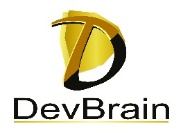 Дата заполнения «_____»_________201_гВОЗРАСТГОРОД ПРОЖИВАНИЯКОНТАКТНЫЕ ДАННЫЕ:КОНТАКТНЫЕ ДАННЫЕ:Мобильный номер телефонаМобильный номер телефонаДополнительный мобильный номер телефонаДополнительный мобильный номер телефонаДомашний номер телефонаДомашний номер телефонаАдрес электронной почтыАдрес электронной почтыКем является (друг, отец или др.)Имя, ОтчествоНомер телефонаДата началаДата окончания работыДолжностьНазвание организацииПричина увольненияДолжностьОбщий стаж работы  по должностиОфициальныйНеофициальный Итого общий стаж работы:Размер одеждыРазмер обувиНазвание учебного заведенияПрисвоена квалификацияСрок обученияФорма обученияНазвание организацииФИОДолжностьНомер телефонаПункт статьиВ каком году?ПричинаСтатьяВ каком году?ПричинаКогда готовы приступить к работе?Дата заполнения анкетыРазряд С какими конструкциями работалиРазряд С какими конструкциями работалиМонтажник металлоконструкций (стаж работы)Монтажник металлоконструкций (стаж работы)Монтажник металлоконструкций (стаж работы)Сварщик металлоконструкций (стаж работы)Сварщик металлоконструкций (стаж работы)Сварщик металлоконструкций (стаж работы)Есть наличие смежных специальностей? (УКАЗАТЬ) нет смежных специальностей стропальщик газорезчик управление электролебедкойАттестация сварщика, монтажника (когда пройдена, когда заканчивается, кем выдана)Аттестация сварщика, монтажника (когда пройдена, когда заканчивается, кем выдана)Наименование уменияНиже среднегоСредний уровеньОтличное знание/умениеМогу обучатьЧтение чертежей (Марки КМ,КМД (металлоконструкции), Марки ТМ (трубопроводы), Изометрические чертежи, схемы)Владение газорезкойВладение газовой горелкойМонтаж технологического оборудованияМонтаж строительных конструкцийМетоды сварки:(укажите виды сварки, которыми владеете и уровень) 